
Authorization of Work or School Absence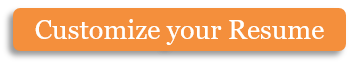 Date: March 16, 2018 / RE: Name: | Date of Birth: To Whom It May Concern,Please excuse  from  through . I have examined  and determined that  has  and needs  days off for rest and recovery.Sincerely,Dr. Copyright information - Please read© This Free Fax Cover Template is the copyright of Hloom.com. You can download and modify this template for your own personal use to create an invoice for yourself, or for someone else. You can (and should!) remove this copyright notice before sending the fax.You may not distribute or resell this template, or its derivatives, and you may not make it available on other websites without our prior permission. All sharing of this template must be done using a link to http://www.hloom.com/download/free-fax-cover-sheet-templates/. For any questions relating to the use of this template please email us - info@hloom.com